Handtekeningen maken en instellenOutlook handtekening alleen tekstBestand – Opties – E-mailKies onder groep: Berichten opstellenHandtekeningen voor berichten maken of wijzigen – Klik Handtekeningen – NieuwEigen naam intypen – OKAdres en plaats etc. intypen in grote veld Selecteer eigen naam in venster nieuwe berichten – OK – OKHandtekening in Nieuw bericht plaatsenBestand – Opties – E-mailKies onder groep: Berichten opstellenHandtekeningen voor berichten maken of wijzigen – Klik HandtekeningenRechtsboven onder groep Standaardhandtekening kiezen: kies achter E-mailaccount: Het gewenste account waarbij de handtekening moet komen te staan in een nieuw berichtKies achter Nieuwe berichten: de handtekening die in elk nieuw bericht ingevoegd gaat worden – doe dit ook voor Doorgestuurde berichten – OKControleer in een nieuw bericht om te kijken of de juiste handtekening erin zit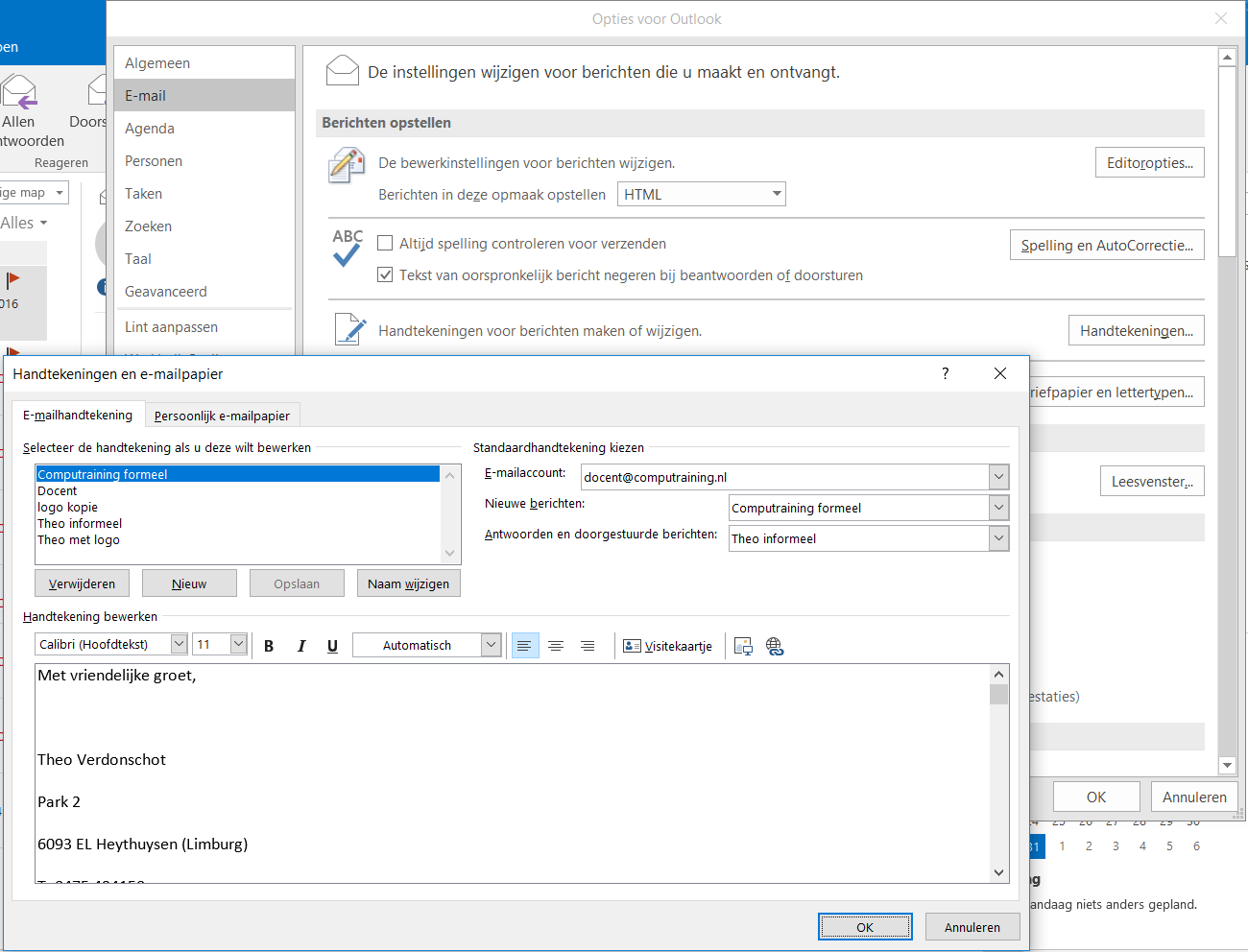 